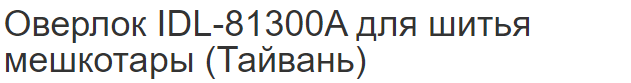 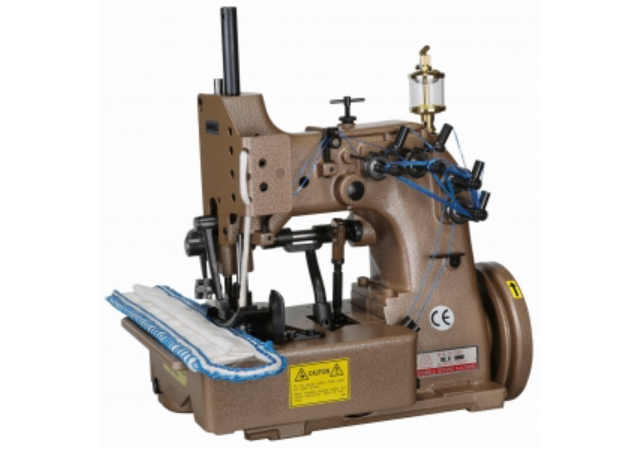 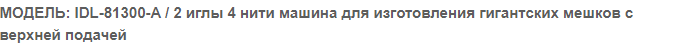 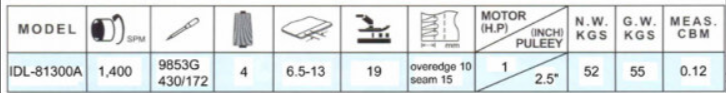 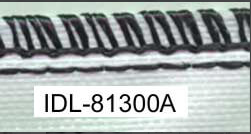 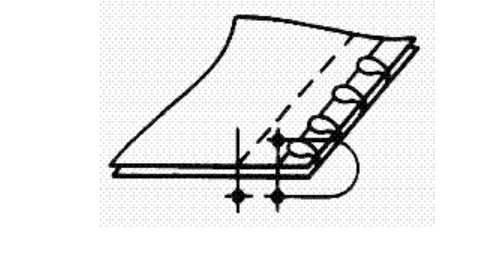 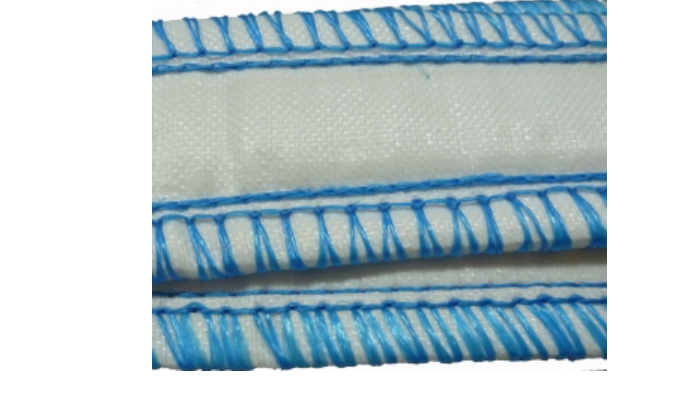 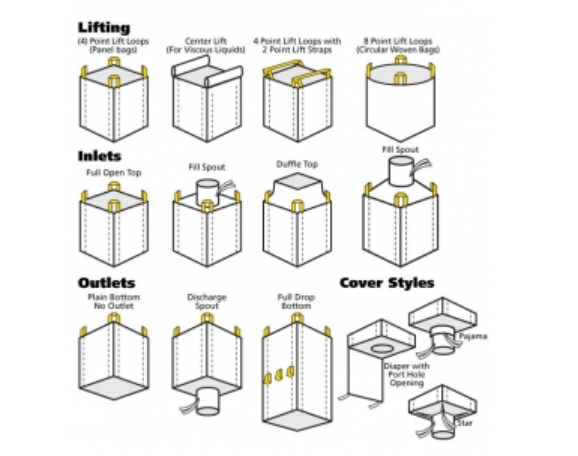 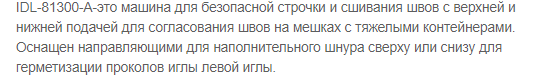 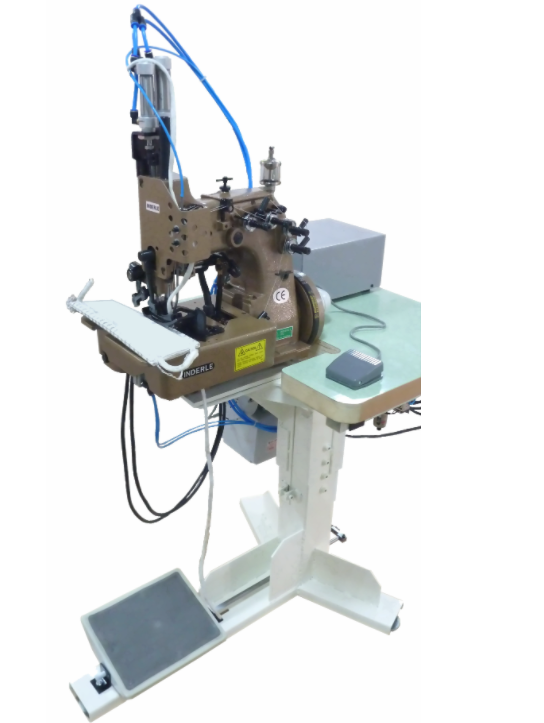 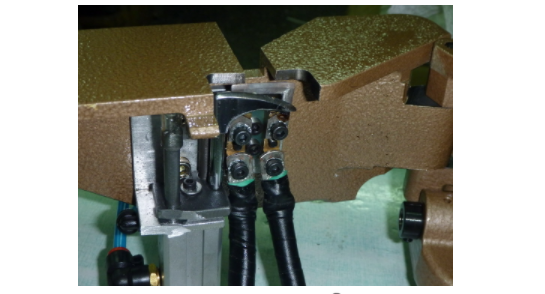 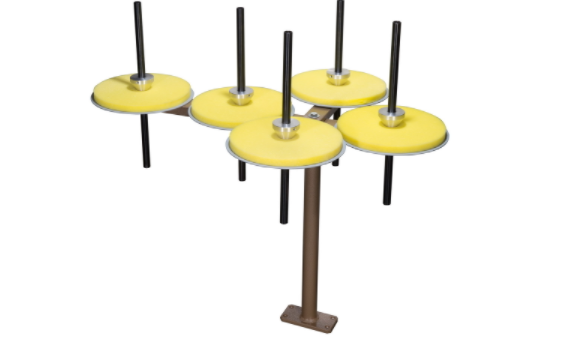 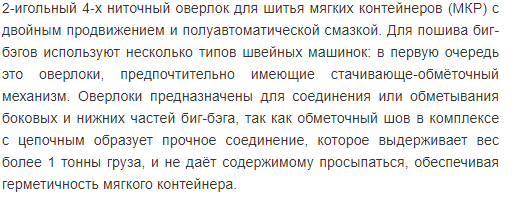 Характеристики: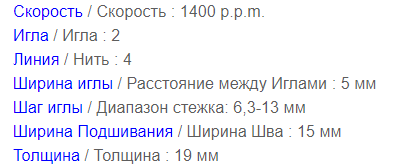 